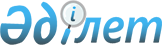 "Қазақстан Республикасы Үкіметінің заң жобалау жұмыстарының 2011 жылға арналған жоспары туралы" Қазақстан Республикасы Үкіметінің 2010 жылғы 30 желтоқсандағы № 1467 қаулысына өзгеріс енгізу туралыҚазақстан Республикасы Үкіметінің 2011 жылғы 13 қазандағы № 1163 Қаулысы      Қазақстан Республикасының Үкіметі ҚАУЛЫ ЕТЕДІ:



      1. "Қазақстан Республикасы Үкіметінің заң жобалау жұмыстарының 2011 жылға арналған жоспары туралы" Қазақстан Республикасы Үкіметінің 2010 жылғы 30 желтоқсандағы № 1467 қаулысына (Қазақстан Республикасының ПҮАЖ-ы, 2011 ж., № 9, 120-құжат) мынадай өзгеріс енгізілсін:



      көрсетілген қаулымен бекітілген Қазақстан Республикасы Үкіметінің заң жобалау жұмыстарының 2011 жылға арналған жоспарында:

      реттік нөмірі 35-жол мынадай редакцияда жазылсын:

"35.  Әскери қызмет   Қорғаныс  Қыркүйек  Қазан  Желтоқсан С.Н.Громов

      және әскери       мині

      қызметшілердің

      мәртебесі туралы                                          ".

      2. Осы қаулы қол қойылған күнінен бастап қолданысқа енгізіледі.      Қазақстан Республикасының

      Премьер-Министрі.                               К. Мәсімов
					© 2012. Қазақстан Республикасы Әділет министрлігінің «Қазақстан Республикасының Заңнама және құқықтық ақпарат институты» ШЖҚ РМК
				